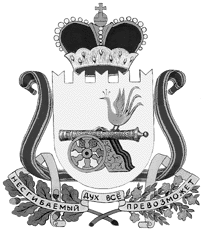 администрация муниципального образования«Вяземский район» смоленской областиПОСТАНОВЛЕНИЕот 28.04.2017 № 823О внесении изменений в постановление от 02.12.2016 № 1958 «Об утверждении муниципальной программы «Социальная поддержка граждан, проживающих на территории Вяземского района Смоленской области»В соответствии с постановлением Администрации муниципального образования «Вяземский район» Смоленской области от 11.11.2016 года № 1810 «Об утверждении Порядка принятия решения о разработке муниципальных программ, их формирования и реализации и Порядка проведения оценки эффективности реализации муниципальных программ» и в целях обеспечения общедоступного и качественного образования в соответствии с федеральными государственными образовательными стандартами в муниципальном образовании «Вяземский район» Смоленской областиАдминистрация муниципального образования «Вяземский район» Смоленской области постановляет:Внести в постановление от 02.12.2016 № 1958 «Об утверждении муниципальной программы «Социальная поддержка граждан, проживающих на территории Вяземского района Смоленской области» следующие изменения:1.1. Программу «Социальная поддержка граждан, проживающих на территории Вяземского района Смоленской области» изложить в новой редакции (прилагается).1.2. Целевые показатели реализации муниципальной программы  «Социальная поддержка граждан, проживающих на территории Вяземского района Смоленской области» изложить в новой редакции согласно приложению № 1.1.3. План реализации муниципальной программы «Социальная поддержка граждан, проживающих на территории Вяземского района Смоленской области» на  2017 год и плановый период 2018 - 2019 годы изложить в новой редакции согласно приложению № 2.Опубликовать настоящее постановление в газете «Вяземский вестник» и разместить на официальном сайте Администрации муниципального образования «Вяземский район» Смоленской области.Контроль за исполнением данного постановления возложить на заместителя Главы муниципального образования «Вяземский район» Смоленской области Т.А. Якушеву.  Глава муниципального образования «Вяземский район» Смоленской области           		                        И.В. ДемидоваМуниципальная программа«Социальная поддержка граждан, проживающих на территории Вяземского района Смоленской области» (новая редакция)г. ВязьмаСмоленской области2017 годПАСПОРТмуниципальной программы 
«Социальная поддержка граждан, проживающих на территории Вяземского района Смоленской области»Раздел 1. Общая характеристика социально-экономической сферы реализации муниципальной программыСостояние социальной сферы в любом государстве является интегральным показателем эффективности экономики страны, гуманности юриспруденции и политического устройства общества, его духовности. Формирование в России правового и социального государства предполагает создание условий не только для осуществления прав и личных свобод граждан, но и обеспечение их всесторонней защиты.Российская Федерация, определенная в Конституции Российской Федерации как социальное государство, решает ряд задач как общества в целом, так и отдельных его категорий посредством комплексной системы социальной защиты: снижения социальной напряженности в обществе; оказания социальной помощи семьям, отдельным гражданам, попавшим в трудную жизненную ситуацию; адаптации населения к новым социально-экономическим условиям, социальной реабилитации граждан, в том числе несовершеннолетних, являющихся инвалидами; создания благоприятных условий для людей, нуждающихся в стационарном социальном обслуживании, а также во временном приюте; защиты прав и интересов детей и подростков, оставшихся без попечения родителей, безнадзорных детей, профилактики правонарушений среди несовершеннолетних.Право на социальную защиту всех граждан России закреплено в части 2 статьи 7 Конституции Российской Федерации, которая гласит, что в Российской Федерации охраняются труд и здоровье людей, устанавливается гарантированный минимальный размер оплаты труда, обеспечивается государственная поддержка семьи, материнства, отцовства и детства, инвалидов и пожилых граждан, развивается система социальных служб, устанавливаются государственные пенсии, пособия и иные гарантии социальной защиты.Характерные особенности демографического, социального и экономического развития Вяземского района, а также специфика ее бюджетной обеспеченности и структуры социальных расходов определяют сложившуюся систему социальной поддержки населения.Раздел 2. Приоритеты муниципальной политики в сфере реализации муниципальной программы, цели, целевые показатели, описание ожидаемых конечных результатов, сроки и этапы реализации муниципальной программыПриоритеты государственной политики в сфере реализации Государственной программы определены с учётом Конвенции о правах инвалидов от 13.12.2006 (ратифицирована Федеральным законом от 03.05.2012 № 46-ФЗ); Концепции демографической политики Российской Федерации на период до 2025 года, утвержденной Указом Президента Российской Федерации от 09.10.2007 № 1351; Указа Президента Российской Федерации от 12.05.2009 № 537 «О  Стратегии национальной безопасности Российской Федерации до 2020 года»; Указов Президента Российской Федерации от 07.05.2012 № 597 «О мероприятиях по реализации государственной социальной политики», от 07.05.2012 № 600 «О   мерах по обеспечению граждан Российской Федерации доступным и комфортным жильем и повышению качества жилищно-коммунальных услуг», от 07.05.2012 № 606 «О  мерах по реализации демографической политики Российской Федерации»; Указа Президента Российской Федерации от 28.12.2012 № 1688 «О некоторых мерах по реализации государственной политики в сфере защиты детей - сирот и детей, оставшихся без попечения родителей»; Концепции долгосрочного социально-экономического развития Российской Федерации на период до 2020 года, утверждённой Распоряжением Правительства Российской Федерации от 17.11.2008 № 1662-р; Программы поэтапного совершенствования системы оплаты труда в государственных (муниципальных) учреждениях на 2012 - 2018 годы, утверждённой Распоряжением Правительства Российской Федерации от 26.11.2012 № 2190-р; Приказа Министерства труда и социальной защиты Российской Федерации от 06.12.2012 № 575 «Об утверждении примерной программы субъекта Российской Федерации по обеспечению доступности приоритетных объектов и услуг в приоритетных сферах жизнедеятельности инвалидов и других маломобильных групп населения»; плана мероприятий («дорожной карты») «Повышение значений показателей доступности для инвалидов объектов и услуг в  Вяземском районе Смоленской области (2014 - 2025 годы)», утверждённого постановлением Администрации муниципального образования «Вяземский район» Смоленской области от 30.09.2016 № 1559.Целями муниципальной программы являются:повышение уровня жизни и благосостояния граждан - получателей мер социальной поддержки;обеспечение доступности, повышение эффективности и качества социального обслуживания населения;создание для инвалидов и других маломобильных групп населения доступной среды на территории муниципального образования «Вяземский район» Смоленской области; стабилизация демографической ситуации, поддержка материнства, отцовства, детства и формирование предпосылок к последующему демографическому росту.Для достижения указанных целей необходимо решение следующей задачи:адаптация объектов социальной инфраструктуры Вяземского района для жизнедеятельности инвалидов и других маломобильных групп населения;укрепление института семьи, возрождение и сохранение духовно-нравственных традиций семейных отношений.Целевые показатели реализации муниципальной программы представлены в приложении № 1.Сроки реализации программы – 2017 - 2020 годы.Раздел 3. Обобщенная характеристикаосновных мероприятий муниципальной программы и подпрограммПрограмма содержит комплекс мероприятий, направленных на социальную поддержку граждан, проживающих на территории Вяземского района Смоленской области.Перечень основных мероприятий представлен в приложении № 2 к программе.Раздел 4. Обоснование ресурсного обеспечения муниципальной программыФинансирование программы производится в порядке, установленном для исполнения местного бюджета. Мероприятия программы реализуются за счёт средств бюджета муниципального образования «Вяземский район» Смоленской области и внебюджетных источников.Общий объём средств, предусмотренных на реализацию программы, составляет: 1 317 000,00 рублей, в том числе: 834 000,00 рублей - средства бюджета муниципального образования «Вяземский район» Смоленской области483 000,00 рублей – внебюджетные источники, из них по годам:2017 год – 759 000,00 рублей, в том числе: 276 000,00 рублей - средства бюджета муниципального образования «Вяземский район» Смоленской области, 483 000,00 рублей – внебюджетные источники;2018 год – 186 000,00 рублей, в том числе: 186 000,00 рублей - средства бюджета муниципального образования «Вяземский район» Смоленской области;2019 год – 186 000,00 рублей, в том числе: 186 000,00 рублей - средства бюджета муниципального образования «Вяземский район» Смоленской области;2020 год – 186 000,00 рублей, в том числе: 186 000,00 рублей - средства бюджета муниципального образования «Вяземский район» Смоленской области.Финансирование из внебюджетных источников производится согласно договору между муниципальным образованием «Вяземский район» Смоленской области и Фондом поддержки детей, находящихся в трудной жизненной ситуации по проекту «Мир равных возможностей».Объёмы финансирования мероприятий программы подлежат ежегодному уточнению с учётом норм муниципального бюджета на соответствующий финансовый год, предусматривающих средства на реализацию программы.Раздел 5. Основные меры правового регулирования в сфере реализации муниципальной программыПравовое регулирование реализации муниципальной программы «Социальная поддержка граждан, проживающих на территории Вяземского района Смоленской области» производится в соответствии с:Конвенцией о правах инвалидов от 13.12.2006  (ратифицирована Федеральным законом от 03.05.2012 года № 46-ФЗ);федеральным законом от 24.11.1995 № 181-ФЗ «О социальной защите инвалидов в Российской Федерации»;Концепцией демографической политики Российской Федерации на период до 2025 года, утверждённой Указом Президента Российской Федерации от 09.10.2007 № 1351;стратегическими направлениями социально-экономического развития муниципального образования «Вяземский район» Смоленской области на 2012-2020 гг. (Решение Вяземского районного Совета депутатов от 25.01.2012 № 1);постановлением Администрации муниципального образования «Вяземский район» Смоленской области от 11.11.2016 № 1810 «Об утверждении Порядка принятия решения о разработке муниципальных программ, их формировании и реализации и Порядка проведения оценки эффективности реализации муниципальных программ».Организация выполнения программных мероприятий и контроль за их реализацией осуществляется Администрацией муниципального образования «Вяземский район» Смоленской области в соответствии с действующим законодательством. Раздел 6. Применение мер муниципального регулирования в сфере реализации муниципальной программыПрименение мер муниципального регулирования в сфере реализации муниципальной программы не предусмотрено.ПАСПОРТподпрограммы «Социальная поддержка и реабилитация инвалидов Вяземского района Смоленской области» Раздел 1. Общая характеристика социально-экономической сферы реализации подпрограммыВ современных социально-экономических условиях одной из приоритетных задач социальной политики является реабилитация инвалидов, которая направлена на устранение или возможно более полную компенсацию ограничений жизнедеятельности с целью восстановления социального статуса инвалидов, достижения ими материальной независимости.На территории муниципального образования «Вяземский район» Смоленской области в 2015 году проживало 5319 инвалидов, в 2016 году количество инвалидов составило 5358 человек. В настоящее время проживают 5 134 инвалида, что составляет 9,3% от общей численности населения. Из них 110 инвалидов -колясочников; 149 детей - инвалидов (12 инвалидов - колясочников); численность людей со значительным снижением зрения 170 чел. Инвалидов I группы – 582; II группы – 2080; III группы – 2323. Преобладание в структуре населения инвалидов  II группы обязывает концентрировать усилия на создании специальных условий для реализации инвалидами права на труд, в том числе через обеспечение доступности зданий, сооружений, пассажирского транспорта и др. Количественное доминирование в структуре населения инвалидов III группы, не умаляя значимости проблемы доступности физической среды, ориентирует на доступность реабилитационных услуг, получение которых должно способствовать полноценному возвращению инвалидов в трудовую жизнь.Основными заболеваниями, которые становятся причиной инвалидности граждан, проживающих в городском поселении, являются болезни системы кровообращения, нервной системы и органов чувств и костно-мышечной системы.Возросло количество людей с онкологическими заболеваниями                           (2 группа). При повторном освидетельствовании на группу инвалидности выявлена, следующая динамика:группа не изменена – 67,5%;установлена более легкая группа инвалидности – 3%;восстановлена трудоспособность и здоровье – 8,8%.Основными заболеваниями, приводящими детей к инвалидности, являются врожденные аномалии, психические расстройства, болезни нервной системы. Инвалидность приводит к значительному числу ограничений в возможностях самообслуживания и передвижения, которые здоровый человек использует не задумываясь об их значимости. Инвалид может оказаться зависимым от посторонней помощи в самых повседневных бытовых потребностях.Полноценная жизнедеятельность подавляющего большинства инвалидов невозможна без оказания различных видов помощи и услуг, соответствующих их социальным потребностям включая социальные услуги, а также материальной и иной поддержки. Своевременное удовлетворение потребностей инвалидов способствует компенсации имеющихся у них ограничений жизнедеятельности, созданию равных с другими категориями населения возможностей в социально-бытовой, профессиональной, культурной и иных сферах.Программа позволит расширить спектр услуг по социальной реабилитации, реализовать мероприятия, направленные на создание оптимальных для инвалидов условий жизнедеятельности и обеспечения их интеграции в общество.Раздел 2. Цели и целевые показатели реализации подпрограммы Целью подпрограммы является создание условий для улучшения качества жизни инвалидов.Достижение поставленной цели возможно при условии выполнения следующих задач подпрограммы: повышение уровня социальной адаптации инвалидов;формирование доступной среды жизнедеятельности инвалидов;оказание материальной помощи инвалидам;защита прав и законных интересов инвалидов.Целевые показатели реализации подпрограммы представлены в приложении № 1.Раздел 3. Перечень основных мероприятий подпрограммы Перечень основных мероприятий представлен в приложении № 2 к программе.Раздел 4. Обоснование ресурсного обеспечения подпрограммы  Мероприятия подпрограммы финансируется за счёт средств бюджета муниципального образования «Вяземский район» Смоленской области и внебюджетных источников.Общий объём средств, предусмотренных на реализацию подпрограммы, составляет: 1 023 000,00 рублей, в том числе: 540 000,00 рублей - средства бюджета муниципального образования «Вяземский район» Смоленской области, 483 000,00 рублей – внебюджетные источники, из них по годам:2017 год – 618 000,00 рублей, в том числе: 135 000,00 рублей - средства бюджета муниципального образования «Вяземский район» Смоленской области; 483 000,00 рублей – внебюджетные источники;2018 год – 135 000,00 рублей, в том числе: 135 000,00 рублей - средства бюджета муниципального образования «Вяземский район» Смоленской области;2019 год – 135 000,00 рублей, в том числе: 135 000,00 рублей - средства бюджета муниципального образования «Вяземский район» Смоленской области;2020 год – 135 000,00 рублей, в том числе: 135 000,00 рублей - средства бюджета муниципального образования «Вяземский район» Смоленской области.Объёмы финансирования мероприятий подпрограммы подлежат ежегодному уточнению с учётом возможностей бюджета муниципального образования «Вяземский район» Смоленской области.ПАСПОРТподпрограммы «Демографическое развитие муниципального образования «Вяземский район» Смоленской области»  Общая характеристика социально-экономической сферыреализации подпрограммыОдним из важнейших факторов социально-экономического развития района является демографический и трудовой потенциал, поскольку успех экономического развития во многом определяется ролью человека как главной производительной силы общества, его трудовыми способностями и возможностями их реализации. В соответствии с Концепцией демографической политики Российской Федерации на период до 2025 года социальная политика Администрации муниципального образования «Вяземский район» Смоленской области направлена на сокращение уровня смертности, стимулирование рождаемости путём поддержки семей с детьми, укрепления института семьи и возрождение духовно-нравственных семейных отношений, реализацию миграционной политики, сохранение и укрепление здоровья населения и улучшение на этой основе демографической ситуации в области.На территории Вяземского района Смоленской области сохранена и развивается система государственных и муниципальных учреждений по всем отраслям социальной сферы. Заметный вклад в развитие отраслей социальной сферы, особенно образования и здравоохранения, напрямую влияющих на изменение демографической ситуации, внесли приоритетные национальные проекты «Здоровье» и «Образование» и принятые в рамках Концепции демографической политики Российской Федерации на период до 2025 года меры, направленные на стимулирование рождаемости - введение ежемесячного пособия по уходу за ребёнком неработающим женщинам, увеличение размера пособия по беременности и родам и ежемесячного пособия по уходу за ребёнком работающим женщинам, а также  введение родового сертификата и налоговые льготы.  Существенной мерой, оказавшей влияние на стимулирование рождений вторых и последующих детей,  стало введение материнского (семейного) капитала. В целом демографическая ситуация в Вяземском районе остается сложной. По  данным Территориального органа Федеральной службы государственной статистики по Смоленской области среднегодовая численность постоянного населения составляет:2014 год – 77720 человек;2015 год – 76860 человек;2016 год – 75890 человек.По статистическим данным из общей численности постоянного населения:Сложившаяся ситуация обусловлена превышением числа смертей над числом рождений и миграцией населения в  районе. В 2013 году  миграционный прирост составил минус 424 человека, в  2014 году – минус 264 человека, в 2015 году –минус 516 человек. В 2013 году прибыло 1974  человека, в 2014 году  - 2135 человек, в 2015 году - 1910 человек, а убыло  2398, 2399, 2426 соответственно. Большая доля миграционной убыли приходится на Московскую область.В последние годы на территории  Вяземского  района  Смоленской области наметилась тенденция сокращения рождаемости. Так, в 2013 году в Вяземском районе родилось 892 ребёнка, в 2014 - 822 ребёнка, в  2015 году – 833 ребёнка, в 2016 году – 806 детей. Негативно отражается на показателях рождаемости нестабильность брака, снижение статуса института семьи в обществе, распространение девиаций в молодёжной среде, политические и социально-экономические проблемы, откладывание рождений или смещение их к более старшему возрасту, что приводит к сокращению периода репродуктивного возраста, уменьшению вероятности рождения последующих детей. Важным аспектом в проблеме рождаемости является и рождение детей вне зарегистрированного брака. Число таких рождений в общем числе родившихся неуклонно растет.Необходимо отметить, что показатель естественной убыли населения снизился.  Количество умерших в  Вяземском районе в 2013 году составило1348 человек, в  2014 – 1278 человек, в 2015 году – 1284 человека. В 2016 году отделом ЗАГС зарегистрирована 1301 смерть.В структуре общей смертности населения муниципального образования «Вяземский район» Смоленской области на протяжении последних трёх лет:  В Вяземском районе отмечается нестабильность количества регистрации браков. В 2013 году было зарегистрировано 635 браков, в 2014 году – 587 браков, в   2015 году -  669 браков. Остается высоким число разводов: 443 - в 2013 году,  375 - в 2014 году, 368 - в 2015 году. В настоящее время актуальной остаётся проблема здоровья населения муниципального образования,  прежде всего будущих матерей. В данном направлении специалистами ОГБУЗ «Вяземская ЦРБ» оказывается квалифицированная помощь женщинам в период беременности и после родов:проведение работы по профилактике абортов;своевременное выявление и направление беременных женщин из группы риска в федеральные перинатальные центры;проведение диспансеризации 14-летних подростков, их оздоровление с целью укрепления репродуктивного здоровья. Для сохранения и укрепления здоровья населения также осуществляется:своевременное обследование, диагностика, лечение и реабилитация больных в стационарных, амбулаторно-поликлинических условиях и на дому;выявление и профилактика социально-значимых заболеваний (туберкулёз, сахарный диабет, вирусные гепатиты). За последние три года отмечается снижение заболеваемости как у детей, так и у подростков. Оказание медицинской помощи в Вяземском районе осуществляют ОГБУЗ  «Вяземская ЦРБ», городская стоматологическая поликлиника, НУЗ «Узловая  поликлиника на станции Вязьма ОАО «РЖД», ОГУЗ «Вяземский  противотуберкулёзный диспансер», ОГУЗ «Тумановская туберкулёзная больница». Во всех дошкольных образовательных учреждениях, в 12 общеобразовательных школах функционируют медицинские кабинеты, в 19 сельских школах медицинское обслуживание осуществляют ФАПы. На территории района функционирует Вяземский межмуниципальный центр «Здоровье». Центр обеспечен современным оборудованием, которое позволяет специалистам выявлять заболевания на ранней стадии и применять неотложные меры профилактики. Так в 2015 году консультации получили 3299 человек, из них 2 % подростков. Большое внимание в Вяземском районе уделяется мероприятиям, направленным на улучшение здоровья населения путём  качественного повышения физкультурно-оздоровительной и спортивно-массовой работы. Ежегодно для массовых занятий населения Вяземского района физической культурой и спортом в зимний период подготовлена лыжная трасса в зоне отдыха «Русятка», работает прокат лыж, залиты катки для массового катания (микрорайон Березы, ул. Строителей и ул. Московская, с. Вязьма-Брянская), работает прокат коньков (стадион «Салют»).С целью снижения смертности от внешних причин, осуществляется комплекс мероприятий по привлечению населения к физкультурно-оздоровительной и спортивно-массовой работе. За 2015 год проведено 142 соревнования районного и межрегионального уровней: спартакиада школьников, учащихся средних и высших учебных заведений, допризывной молодёжи, в том числе среди инвалидов, в которых приняли участие 12000 человек. Наиболее популярными являются: «Лыжня России – 2015» (1000 человек), «Кросс Наций – 2015» (1000 человек), соревнования по уличному баскетболу «Оранжевый мяч» (340 человек), соревнования по мини-футболу (460 человек). В течение года проводятся соревнования по волейболу, легкой атлетике, настольному теннису и  другим видам спорта.Спортсмены и сборная команды района принимают участие в областных, всероссийских соревнованиях, около 32 спортсменов района входят в составы сборных команд области по различным видам спорта. В образовательных учреждениях осуществляется комплексная работа, направленная на формирование негативного отношения к потреблению наркотических веществ, алкоголя и табакокурения. В том числе проводятся интернет-уроки, классные часы, выставки и конференции с  участием врача-нарколога, представителей полиции и иных силовых структур, русской православной церкви. Ежегодно во всех учреждениях культуры и образовательных учреждениях проводятся праздничные мероприятия, посвящённые Дню семьи, любви и верности: концертные программы, конкурсно-развлекательные программы, вечера, книжные выставки.Отделом социальной защиты населения в Вяземском районе Смоленской области проводятся выездные информационно-просветительские встречи по вопросам предоставления социальных услуг населению.С целью улучшения жилищных условий семей в 2015 году 34 многодетные семьи получили бесплатные земельные участки для индивидуального жилищного строительства (всего на очереди в 2015 году стояли 215 семей), 5 многодетных семей улучшили жилищные условия, в том числе 2 семьи по программе «Молодая семья».Комплекс мер, направленных на поддержку семьи, материнства, отцовства и детства, предусматривает осуществление ряда выплат и пособий – государственного единовременного пособия при рождении ребёнка, ежемесячного пособия по уходу за ребёнком  до достижения им возраста 1,5 лет гражданам, осуществляющим уход и не подлежащим обязательному социальному страхованию, государственного ежемесячного пособия на ребёнка, ежемесячной денежной  выплаты  на обеспечение полноценным  питанием беременных женщин, кормящих матерей, а также родителям (усыновителям, опекунам) детей до трёх лет, ежемесячной денежной выплаты многодетным семьям.Одним из актуальных вопросов в жизнеобеспечении любой семьи является приобретение собственного жилья. Наиболее нуждающимися в государственной поддержке в вопросе обеспечения жильем являются молодые и многодетные семьи. Согласно результатам комплексного наблюдения условий жизни населения, семьи с детьми в 2,5 раза чаще, чем семьи без детей, испытывают стеснённость в жилищных условиях, семьи, имеющие 3 и более детей, - чаще почти в 4 раза. В современных условиях, когда не все семьи могут позволить себе приобрести жильё и многим из  них необходима финансовая помощь, решением жилищного вопроса должны стать создание дополнительных механизмов стимулирования строительства жилья экономического класса и внедрение инновационных финансовых мер поддержки семей при приобретении жилья самостоятельно. Существенной мерой социальной поддержки семей, имеющих детей, является получение сертификатов на областной материнский (семейный) капитал в соответствии с областным законом от 28.02.2008 № 15-з «О дополнительных мерах поддержки семей, имеющих детей, на территории Смоленской области». Средства областного материнского (семейного) капитала семьи могут направить на улучшение жилищных условий или на получение образования ребенком или детьми. В рамках данного направления в 2015 году в торжественной обстановке было вручено 438 сертификатов на областной материнский (семейный) капитал.	Осуществляется адресная поддержка семей с низким совокупным доходом посредством предоставления субсидии на оплату жилого помещения и коммунальных услуг. Число семей, получивших субсидии, возрастает:2013 год – 1079 семей;2014 год – 1200 семей;2015 год - 1245 семей.Результатом целенаправленной работы по поддержке семьи, материнства, отцовства и детства является рост количества семей, имеющих 3-х и более детей:2013 год – 383 семьи;2014 год – 447 семей;2015 год – 537 семей.	В Вяземском районе продолжает осуществляться развитие семейных форм устройства детей-сирот и детей, оставшихся без попечения родителей. За 2014 год выявлено 69 детей, оставшихся без попечения родителей, из них устроены: 11 детей по опеку (попечительство), 12 детей под предварительную опеку, 2 в приёмную семью, 3 усыновлены, 6 направлены в дом ребёнка, 13 – в организации для детей – сирот, 20 возвращены родителям. За 2015 год выявлено и поставлено на учёт в  отделе опеки и попечительства 59 детей (43 ребёнка устроены в семью).Активно проводится работа с гражданами, желающими принять на воспитание в свои семьи детей-сирот и детей, оставшихся без попечения родителей. С целью устройства детей-сирот и детей, оставшихся без попечения родителей, в семьи при взаимодействии со средствами массовой информации печатаются статьи и фотографии детей в газетах «Вяземский вестник», «Строчка в точку», по местному телевидению показываются репортажи из детского отделения Вяземской центральной районной больницы, Дома милосердия, где предоставляется  информация о возможности принять детей - сирот и детей, оставшихся без попечения родителей, в семьи. На сайте Администрации муниципального образования «Вяземский район» Смоленской области имеется раздел «Найди меня, мама!», на котором размещены фотографии детей.Необходимо отметить, что приоритетным направлением деятельности органов системы профилактики по защите прав и интересов детей, в том числе права ребенка на семью, всё таки остаётся организация профилактической работы с  семьями и детьми (в первую очередь с семьями, находящимися в социально опасном положении), предусматривающая создание условий для своевременного выявления и коррекции проблем на ранней стадии семейного неблагополучия, сохранения ребёнка в его родной семье.В районе регулярно проводятся мероприятия по профилактике асоциальных явлений в молодёжной среде, пропаганде здорового образа жизни среди подростков и молодёжи путём их привлечения к занятиям физической культурой и спортом. В  2014 году занимались в спортивных секциях, группах физкультурно-оздоровительной направленности, спортивных и подростковых студиях 5347  человек, из них в школьных спортивных секциях – 1471 человек. В целях сохранения здоровья молодого поколения ежегодно проводятся мероприятия, направленные на профилактику негативных явлений в молодёжной среде (акции, «круглые столы», конференции, семинары, выставки), оказывается адресная помощь несовершеннолетним.Мероприятия подпрограммы затрагивают самые широкие слои населения, как по социальному, так и по возрастному составу.Подпрограмма необходима как базовый документ для нормативного регулирования в области управления демографическими процессами в  муниципальном образовании, обеспечения взаимодействия между Администрацией, общественными объединениями и другими организациями и учреждениями при рассмотрении вопросов в этой сфере.Реализация мероприятий позволит стабилизировать и в дальнейшем улучшить демографическую ситуацию в Вяземском районе Смоленской области.Цели и целевые показатели реализации подпрограммыПриоритеты государственной политики демографического развития определены Указом Президента РФ от 09.10.2007 № 1351 «Об утверждении Концепции демографической политики Российской федерации на период до 2025 год». Концепция освящает следующие вопросы: современную демографическую ситуацию в России, цели и принципы, задачи и основные направления, механизмы, основные этапы и ожидаемые результаты реализации демографической политики России до 2025 года.Основной целью подпрограммы является стабилизация демографической ситуации, поддержка материнства, отцовства, детства и формирование предпосылок к последующему демографическому росту.Для достижения поставленной цели необходимо решение следующих задач:-  создание условий для формирования  здорового образа жизни,  -  развитие социальной инфраструктуры района, повышение качества и доступности социальных услуг для населения;-  поддержка социально уязвимых групп населения;-  сокращение уровня смертности, прежде всего в трудоспособном возрасте от внешних причин;-  сохранение и укрепление здоровья населения, увеличение продолжительности активной жизни, создание условий и формирование мотивации для ведения здорового образа жизни, существенное снижение уровня заболеваемости социально значимыми и представляющими опасность для окружающих заболеваниями, улучшение качества жизни больных, страдающих хроническими заболеваниями, и инвалидов;-  укрепление института семьи, возрождение и сохранение духовно-нравственных традиций семейных отношений. В ходе реализации подпрограммы в течение 2017 – 2020 годов планируется решить основные проблемы, связанные со стабилизацией демографической ситуации в Вяземском районе Смоленской области и достигнуть запланированных целевых показателей муниципальной программы, которые отражены в приложении № 1. 3. Перечень основных мероприятий подпрограммы Подпрограмма включает в себя реализацию основных мероприятий, направленных на: снижение смертности, повышение рождаемости, создание условий для укрепления здоровья и увеличения продолжительности жизни населения;активизацию семейной политики, развитие системы социальной поддержки семьи и обеспечение организации семейного досуга и отдыха;информационное обеспечение и сопровождение проведения демографической политики.Мероприятия подпрограммы направлены на охрану здоровья и пропаганду семейных ценностей, создание условий, способствующих укреплению семьи и рождению детей, обеспечение социальной защиты семей и детей, создание привлекательного образа семейной жизни, материнства, отцовства, возрождение, сохранение и развитие культурного наследия и семейных традиций, укрепление связи поколений.Настоящая подпрограмма предусматривает комплекс дополнительных правовых, информационных, научно-методических, организационных мер для преодоления негативных тенденций в демографических процессах, обеспечения количественного и качественного роста населения, и в первую очередь - дополнительных мер по реализации имеющихся резервов в районе для повышения рождаемости и укрепления института семьи.Реализация мероприятий позволит привлечь внимание общественности к проблемам демографического развития, создать условия для преодоления негативных демографических процессов.План реализации подпрограммы на 2017 - 2020 годы  представлен в Приложении № 2.4. Обоснование ресурсного обеспечения подпрограммыМероприятия подпрограммы реализуются за счёт средств бюджета муниципального образования «Вяземский район» Смоленской области.Общий объем средств, предусмотренных на реализацию подпрограммы, составляет: 144 000,00 рублей, в том числе: 144 000,00 рублей - средства бюджета муниципального образования «Вяземский район» Смоленской области, из них по годам:2017 год – 36 000,00 рублей, в том числе: 36 000,00 рублей - средства бюджета муниципального образования «Вяземский район» Смоленской области;2018 год – 36 000,00 рублей, в том числе: 36 000,00 рублей - средства бюджета муниципального образования «Вяземский район» Смоленской области;2019 год – 36 000,00 рублей, в том числе 36 000,00 рублей - средства бюджета муниципального образования «Вяземский район» Смоленской области;2020 год – 36 000,00 рублей, в том числе 36 000,00 рублей - средства бюджета муниципального образования «Вяземский район» Смоленской области.Объёмы финансирования мероприятий подпрограммы подлежат ежегодному уточнению с учётом возможностей бюджета муниципального образования «Вяземский район» Смоленской области.ПАСПОРТподпрограммы «Доступная среда»  Раздел 1. Общая характеристика социально-экономической сферы реализации подпрограммы 	Подпрограмма «Доступная среда» направлена на создание системы комплексной помощи людям с ограниченными возможностями здоровья (далее – ОВЗ) и других маломобильных групп населения, повышение эффективности их реабилитации за счёт доступности среды, преодоление самоизоляции инвалидов и негативного отношения к ним. 	По состоянию на сентябрь 2016 года сеть образовательных учреждений  муниципального образования «Вяземский район» Смоленской области составляет:32 общеобразовательные школы;14 дошкольных образовательных учреждений;5 учреждений дополнительного образования детей.5 общеобразовательных учреждений (МБОУ СОШ №№ 2, 3, 5, 7, 9), участвовавших в 2011-2015 гг. в  реализации Федеральной целевой программы «Доступная среда», оборудованы элементами доступности:у входов в здания школ установлены пандусы;установлены двери, позволяющие перемещаться инвалидам – колясочникам;проведён ремонт полов;оборудован специальный туалет для детей – инвалидов;отремонтированы кабинеты для занятий;для организации коррекционной работы с детьми - инвалидами приобретено специальное оборудование (комплекты для коррекционной гимнастики, психомоторной коррекции, тренажёры для детей с ОВЗ, оборудование для сенсорной комнаты).Доступность к образовательному учреждению обеспечена наличием пандусов в МБОУ СОШ № 8, МБОУ Царево-Займищенской СОШ, МБДОУ детском саду № 4, МБДОУ детском саду «Солнышко», МБУ ДО «Центр дополнительного образования «Ровесник».Входы всех образовательных учреждений оснащены кнопками вызова помощи. МБДОУ детский сад № 7 г. Вязьмы Смоленской области на 2017 год включён в программу «Доступная среда» по созданию условий для получения детьми – инвалидами качественного образования.На конец 2016 года 69 детей, имеющих статус «ребенок-инвалид», посещали образовательные учреждения, реализующие программы дошкольного, начального общего, основного общего и среднего общего образования, из них: 13 воспитанников дошкольных образовательных учреждений, 56 учащихся общеобразовательных школ. На территории Вяземского района функционирует 3 учреждения дополнительного образования и 3 учреждения спорта. В МАУДО «Детско-юношеская спортивная школа по водным видам спорта» г. Вязьмы Смоленской области имеется приспособление и приобретён инвентарь для работы с людьми, имеющими ограниченные возможности, имеются пандусы в низу до лифтов, лифт, переносной пандус для подъёма по лестнице, специализированное кресло для мытья в душе, нарукавники, жилеты для плавания, таблички со шрифтом Брайля. В ДЮСШ занимаются 22 ребёнка – инвалида и 28 взрослых, имеющих инвалидность. Посещение занятий для данной категории является бесплатным.В систему учреждений отрасли культуры входят:3 муниципальных учреждения культуры: МБУК «Вяземский районный культурно-досуговый центр», в состав которого входят 28 подведомственных клубных учреждения; МБУК Вяземская централизованная библиотечная система - в состав входят 25 библиотек; МБУК «Вяземский историко-краеведческий музей» с выставочным залом; 4 муниципальных бюджетных учреждения дополнительного образования: Вяземская детская школа искусств им. А.С. Даргомыжского с филиалом, Кайдаковская детская школа искусств с филиалом, Семлевская музыкальная школа, Вяземская детская художественная школа им. А.Г. Сергеева с филиалом.5 учреждений имеют пандусы, внешнюю аппарель (45,4%). В 4 учреждениях достаточная ширина дверных проёмов в стенах, лестничных маршей, площадок (36,3%). В 6 учреждениях установлены кнопки вызова персонала, беспроводной звонок (54,5%).В настоящее время в Вяземском районе окончательно не сформирована система безбарьерной среды жизнедеятельности инвалидов и других маломобильных групп населения для интеграции их в обществе, организационно-методического и информационного обеспечения данной проблемы.Объекты социальной инфраструктуры слабо приспособлены для людей с ОВЗ и других маломобильных групп населения не только с технической точки зрения, но и на уровне процедур и регламентов функционирования соответствующих служб.Для обеспечения беспрепятственного доступа инвалидов и других маломобильных групп населения к объектам и услугам, предоставляемым населению, необходимо выявить и устранить барьеры, мешающие обеспечению доступности в здания и другие сооружения в приоритетных сферах жизнедеятельности, включая образовательные учреждения, спортивные сооружения, учреждения культуры.Основной проблемой в сфере образования является недостаточное оснащение образовательных учреждений элементами доступности (пандусы, поручни, широкие дверные проёмы, санитарно-гигиенические помещения). Также стоит отметить, что в общеобразовательных учреждениях, расположенных в сельской местности медицинское сопровождение осуществляется мед. персоналом фельшерско-акушерских пунктов; не во всех общеобразовательных учреждениях в штате имеются узкие  специалисты (учитель - логопед, педагог - психолог, учитель - дефектолог), отсутствуют тьюторы. Вышеуказанные проблемы не позволяют в полном объёме проводить работу с детьми – инвалидами и детьми с ОВЗ.В рамках подпрограммы будут подготовлены и проведены мероприятия, которые позволят расширить доступ людей с ОВЗ и других маломобильных групп населения к объектам социальной инфраструктуры. Раздел 2. Цели и целевые показатели реализации подпрограммы Подпрограмма должна обеспечивать: создание в общеобразовательном учреждении специальных условий воспитания, обучения, позволяющих учитывать особые образовательные потребности детей с ОВЗ и детей - инвалидов; социальную адаптацию и интеграцию детей с особыми образовательными потребностями в образовательном учреждении; реализацию прав инвалидов и других маломобильных групп населения, что будет способствовать их полноценному участию в жизни общества.Цель подпрограммы: формирование условий для беспрепятственного доступа к приоритетным объектам и услугам приоритетных сфер жизнедеятельности инвалидов и других маломобильных групп населения, преодоления социальной разобщённости в обществе.Задачи подпрограммы: выявление существующих ограничений, препятствующих нормальной жизнедеятельности инвалидам и иным маломобильным группам населения, и оценка потребности в их устранении;создание условий для беспрепятственного доступа инвалидов к учреждениям социальной инфраструктуры (образовательные учреждения, учреждения спорта и культуры);организация информационной поддержки деятельности по созданию условий для преобразования среды жизнедеятельности в доступную для инвалидов;преодоление социальной разобщенности в обществе и формирование позитивного отношения к проблемам инвалидов и к проблеме обеспечения доступной среды жизнедеятельности для инвалидов и других маломобильных групп населения;совершенствование уровня психолого-медико-педагогического сопровождения детей с ОВЗ и детей - инвалидов; реализация комплексной системы мероприятий по социальной адаптации учащихся с ОВЗ; осуществление индивидуально ориентированной социально-психолого- педагогической помощи учащимся с ОВЗ с учётом особенностей физического развития, индивидуальных возможностей детей (в соответствии с рекомендациями психолого-медико-педагогической комиссии); развитие коммуникативной компетенции, форм и навыков конструктивного личностного общения; оказание консультативной и методической помощи родителям (законным представителям) детей с ОВЗ по социальным, правовым и другим вопросам.Целевые показатели реализации подпрограммы представлены в приложении № 1.Раздел 3. Перечень основных мероприятий подпрограммыПеречень основных мероприятий представлен в приложении № 2 к программе.Раздел 4. Обоснование ресурсного обеспечения подпрограммы Мероприятия подпрограммы реализуются за счёт средств бюджета муниципального образования «Вяземский район» Смоленской области.Общий объём средств, предусмотренных на реализацию подпрограммы, составляет: 150 000,00 рублей, в том числе: 150 000,00 рублей - средства бюджета муниципального образования «Вяземский район» Смоленской области, из них по годам:2017 год – 105 000,00 рублей, в том числе: 105 000,00 рублей - средства бюджета муниципального образования «Вяземский район» Смоленской области;2018 год –15 000,00 рублей, в том числе: 15 000,00 рублей - средства бюджета муниципального образования «Вяземский район» Смоленской области;2019 год – 15 000,00 рублей, в том числе: 15 000,00 рублей - средства бюджета муниципального образования «Вяземский район» Смоленской области;2020 год – 15 000,00 рублей, в том числе: 15 000,00 рублей - средства бюджета муниципального образования «Вяземский район» Смоленской области.Объёмы финансирования мероприятий подпрограммы подлежат ежегодному уточнению с учётом возможностей бюджета муниципального образования «Вяземский район» Смоленской области.ЦЕЛЕВЫЕ ПОКАЗАТЕЛИ	реализации муниципальной программы«Социальная поддержка граждан, проживающих на территории Вяземского района Смоленской области» на 2017 - 2020 годыПлан реализации муниципальной программы «Социальная поддержка граждан, проживающих на территории Вяземского района Смоленской области» на 2017 год и плановый период 2018 – 2019 годыУТВЕРЖДЕНАпостановлением Администрации муниципального образования «Вяземский район» Смоленской области от 28.04.2017 № 823Администратор муниципальной программыКомитет образования Администрации муниципального образования «Вяземский район» Смоленской области.Ответственный исполнитель муниципальной программыЗаместитель Главы муниципального образования «Вяземский район» Смоленской области по социальным вопросамИсполнители основных мероприятий муниципальной программыкомитет по физической культуре, спорту и молодежной политике Администрации муниципального образования «Вяземский район» Смоленской области;комитет по культуре и туризму Администрации муниципального образования «Вяземский район» Смоленской области;комитет образования Администрации муниципального образования «Вяземский район» Смоленской области.Наименование подпрограмм муниципальной программыСоциальная поддержка и реабилитация инвалидов Вяземского района Смоленской областиДемографическое развитие муниципального образования «Вяземский район» Смоленской областиДоступная средаЦель муниципальной программысоздание для инвалидов и других маломобильных групп населения доступной среды на территории муниципального образования «Вяземский район» Смоленской области; стабилизация демографической ситуации, поддержка материнства, отцовства, детства и формирование предпосылок к последующему демографическому ростуЦелевые показатели реализации муниципальной программыколичество инвалидов, занимающихся физической культурой, спортом и адаптивной физической культурой;численность населения Вяземского района;уровень рождаемости на 1000 человек населения;уровень смертности на 1000 человек населения;доля детей - сирот и детей, оставшихся без попечения родителей, устраиваемых в семьи от общего числа детей - сирот и детей, оставшихся без попечения родителей, в Вяземском районе;доля семей, охваченных социальными выплатами (ежемесячного пособия по уходу за ребенком  неработающим женщинам, пособия по беременности и родам, ежемесячного пособия по уходу за ребёнком работающим женщинам, родового сертификата, материнского (семейного) капитала);доля детей в возрасте до 18 лет, занимающихся физической культурой и спортом в спортивных кружках и секциях;доля детей - инвалидов и детей с ограниченными возможностями здоровья, для которых созданы условия для получения качественного образования в образовательном учреждении;доля приоритетных объектов в сфере культуры, доступных для инвалидов и других маломобильных групп населения, в общем количестве приоритетных объектов в сфере культуры;доля приоритетных объектов в сфере физической культуры и спорта, доступных для инвалидов и других маломобильных групп населения, в  общем количестве приоритетных объектов в сфере физической культуры и спортаСроки (этапы) реализации муниципальной программы2017 - 2020 годыОбъемы ассигнований муниципальной программы (по годам реализации в разрезе источников финансирования)Общий объём средств, предусмотренных на реализацию программы, составляет: 1 317 000,00 рублей, в том числе: 834 000,00 рублей - средства бюджета муниципального образования «Вяземский район» Смоленской области; 483 000,00 рублей – внебюджетные источники; из них по годам:2017 год – 759 000,00 рублей, 
в том числе: 276 000,00 рублей - средства бюджета муниципального образования «Вяземский район» Смоленской области; 483 000,00 рублей – внебюджетные источники;2018 год – 186 000,00 рублей, 
в том числе 186 000,00 рублей - средства бюджета муниципального образования «Вяземский район» Смоленской области;2019 год – 186 000,00 рублей, 
в том числе: 186 000,00 рублей - средства бюджета муниципального образования «Вяземский район» Смоленской области;2020 год – 186 000,00 рублей, 
в том числе: 186 000,00 рублей - средства бюджета муниципального образования «Вяземский район» Смоленской области.Ожидаемые результаты реализации муниципальной программыПрограмма позволит расширить спектр услуг по социальной реабилитации, реализовать мероприятия, направленные на создание  оптимальных для инвалидов условий жизнедеятельности и обеспечения их  интеграции в общество.Создание благоприятной демографической ситуации в Вяземском районе Смоленской области, достижение запланированных целевых показателей муниципальной программы.Обеспечение беспрепятственного доступа к приоритетным объектам и услугам в приоритетных сферах жизнедеятельности инвалидов и других маломобильных групп населения, а также совершенствование условий и порядка предоставления услуг в сфере реабилитации в целях интеграции инвалидов с обществомОтветственные исполнители подпрограммыкомитет по физической культуре, спорту и молодежной политике Администрации муниципального образования «Вяземский район» Смоленской областиИсполнители основных мероприятий подпрограммы комитет по физической культуре, спорту и молодежной политике Администрации муниципального образования «Вяземский район» Смоленской областиЦель подпрограммы создание условий для улучшения качества жизни инвалидовЦелевые показатели реализации подпрограммы количество инвалидов, занимающихся физической культурой, спортом и адаптивной физической культуройСроки (этапы) реализации подпрограммы 2017 – 2020  годыОбъемы ассигнований подпрограммы (по годам реализации в разрезе источников финансирования)Общий объём средств, предусмотренных на реализацию подпрограммы, составляет: 1 023 000,00 рублей, в том числе: 540 000,00 рублей - средства бюджета муниципального образования «Вяземский район» Смоленской области; 483 000,00 рублей – внебюджетные источники; из них по годам:2017 год – 618 000,00 рублей, в том числе: 135 000,00 рублей - средства бюджета муниципального образования «Вяземский район» Смоленской области; 483 000,00 рублей – внебюджетные источники;2018 год – 135 000,00 рублей, в том числе: 135 000,00 рублей - средства бюджета муниципального образования «Вяземский район» Смоленской области;2019 год – 135 000,00 рублей, в том числе: 135 000,00 рублей - средства бюджета муниципального образования «Вяземский район» Смоленской области;2020 год – 135 000,00 рублей, в том числе: 135 000,00 рублей - средства бюджета муниципального образования «Вяземский район» Смоленской области.Ответственные исполнители подпрограммы   отдел опеки и попечительства Администрации муниципального образования «Вяземский район» Смоленской области;комитет по физической культуре, спорту и молодежной политике Администрации муниципального образования «Вяземский район» Смоленской области;комитет образования Администрации муниципального образования «Вяземский район» Смоленской области;комитет по культуре и туризму Администрации муниципального образования «Вяземский район» Смоленской области.Исполнители основных мероприятий подпрограммы   отдел социальной защиты населения в Вяземском районе;отдел опеки и попечительства Администрации муниципального образования «Вяземский район» Смоленской области; ОГБУЗ «Вяземская ЦРБ» Смоленской области;комитет по физической культуре, спорту и молодежной политике Администрации муниципального образования «Вяземский район» Смоленской области; комитет образования Администрации муниципального образования «Вяземский район» Смоленской области; комитет по культуре и туризму Администрации муниципального образования «Вяземский район» Смоленской области; учреждения здравоохранения, образования, культуры.Цель подпрограммы стабилизация демографической ситуации, поддержка материнства, отцовства, детства и формирование предпосылок к последующему демографическому ростуЦелевые показатели реализации подпрограммы   численность населения Вяземского района;уровень рождаемости;уровень смертности;доля детей - сирот и детей, оставшихся без попечения родителей, устраиваемых в семьи от общего числа детей - сирот и детей, оставшихся без попечения родителей, в Вяземском районе;доля семей, охваченных социальными выплатами (ежемесячного пособия по уходу за ребёнком  неработающим женщинам, пособия по беременности и родам, ежемесячного пособия по уходу за ребёнком работающим женщинам, родового сертификата, материнского (семейного) капитала);доля детей в возрасте до 18 лет, занимающихся физкультурой и спортом.Сроки (этапы) реализации подпрограммы 2017 - 2020 годыОбъемы ассигнований программы (по годам реализации и в разрезе источников финансирования)Общий объём средств, предусмотренных на реализацию подпрограммы, составляет: 144 000,00 рублей, в том числе: 144 000,00 рублей - средства бюджета муниципального образования «Вяземский район» Смоленской области, из них по годам:2017 год – 36 000,00 рублей, в том числе: 36 000,00 рублей - средства бюджета муниципального образования «Вяземский район» Смоленской области;2018 год – 36 000,00 рублей, в том числе: 36 000,00 рублей - средства бюджета муниципального образования «Вяземский район» Смоленской области;2019 год – 36 000,00 рублей, в том числе 36 000,00 рублей - средства бюджета муниципального образования «Вяземский район» Смоленской области;2020 год – 36 000,00 рублей, в том числе 36 000,00 рублей - средства бюджета муниципального образования «Вяземский район» Смоленской области.Наименование показателя, человек2014 год(01.01.14)2015 год(01.01.15)2016 год(01.01.16)моложе трудоспособного возраста128751296013038трудоспособное население456304457643263старше трудоспособного195701982320074мужчины  360973563535454женщины     419784142440921женщины фертильного возраста1823117663Наименование показателя2013 год2014 год2015 годДетская смертность (1-17лет) (на 1000 детского населения)0,230,360,5Смертность от болезней системы кровообращения на 100 тыс. населения787,7719,8780,7Смертность от злокачественных новообразований на 100 тыс. населения159,6170,3146,0Смертность от туберкулеза на 100 тыс. населения8,815,43,9Смертность от внешних причин на 100 тыс. населения41,8105,065,9в т.ч. от ДТП11,434,527,1в т.ч. от суицидов6,314,114,2Показатель на 100 000 населения соответствующего возрастаОбщая заболеваемость Общая заболеваемость Общая заболеваемость Первичная заболеваемостьПервичная заболеваемостьПервичная заболеваемостьПоказатель на 100 000 населения соответствующего возраста2013 2014 2015 20132014 2015 Дети(0-14 лет)229171,6220211,6215400,8176864,8170898,9169200,3Подростки(15-17 лет)226978,4217600,4212700,8139362,8128382,7124100,6Взрослые(18 лет и старше)94529,696561,999778,649146,354502,348947,5Ответственные исполнители подпрограммы - комитет по физической культуре, спорту и молодежной политике Администрации муниципального образования «Вяземский район» Смоленской области;- комитет по культуре и туризму Администрации муниципального образования «Вяземский район» Смоленской области;- комитет образования Администрации муниципального образования «Вяземский район» Смоленской области.Исполнители основных мероприятий подпрограммы - комитет по физической культуре, спорту и молодежной политике Администрации муниципального образования «Вяземский район» Смоленской области;- комитет по культуре и туризму Администрации муниципального образования «Вяземский район» Смоленской области;- комитет образования Администрации муниципального образования «Вяземский район» Смоленской области;- образовательные учреждения муниципального образования «Вяземский район» Смоленской области.Цель подпрограммы формирование условий для беспрепятственного доступа к приоритетным объектам и услугам приоритетных сфер жизнедеятельности инвалидов и других маломобильных групп населения, преодоления социальной разобщённости в обществе  Целевые показатели реализации подпрограммы доля детей - инвалидов и детей с ограниченными возможностями здоровья, для которых созданы условия для получения качественного образования в образовательном учреждении;доля приоритетных объектов в сфере культуры, доступных для инвалидов и других маломобильных групп населения, в общем количестве приоритетных объектов в сфере культуры;доля приоритетных объектов в сфере физической культуры и спорта, доступных для инвалидов и других маломобильных групп населения, в общем количестве приоритетных объектов в сфере физической культуры и спорта.Сроки (этапы) реализации подпрограммы 2017 – 2020 годыОбъемы ассигнований подпрограммы (по годам реализации в разрезе источников финансирования)Общий объём средств, предусмотренных на реализацию подпрограммы, составляет: 150 000,00 рублей, в том числе: 150 000,00 рублей - средства бюджета муниципального образования «Вяземский район» Смоленской области, из них по годам:2017 год – 105 000,00 рублей, в том числе: 105 000,00 рублей - средства бюджета муниципального образования «Вяземский район» Смоленской области;2018 год –15 000,00 рублей, в том числе: 15 000,00 рублей - средства бюджета муниципального образования «Вяземский район» Смоленской области;2019 год – 15 000,00 рублей, в том числе: 15 000,00 рублей - средства бюджета муниципального образования «Вяземский район» Смоленской области;2020 год – 15 000,00 рублей, в том числе: 15 000,00 рублей - средства бюджета муниципального образования «Вяземский район» Смоленской области.Приложение № 1к муниципальной программе «Социальная поддержка граждан, проживающих на территории Вяземского района Смоленской области» №п/пНаименование показателяЕдиницаизмеренияБазовое значение показателей(к очередному финансовому году)Базовое значение показателей(к очередному финансовому году)Планируемое значение показателей(на очередной   финансовый год и плановый период)Планируемое значение показателей(на очередной   финансовый год и плановый период)Планируемое значение показателей(на очередной   финансовый год и плановый период)Планируемое значение показателей(на очередной   финансовый год и плановый период)№п/пНаименование показателяЕдиницаизмерения2015 год2016 год2017 год2018 год2019 год2020 год123456789«Социальная поддержка и реабилитация инвалидов Вяземского района Смоленской области» «Социальная поддержка и реабилитация инвалидов Вяземского района Смоленской области» «Социальная поддержка и реабилитация инвалидов Вяземского района Смоленской области» «Социальная поддержка и реабилитация инвалидов Вяземского района Смоленской области» «Социальная поддержка и реабилитация инвалидов Вяземского района Смоленской области» «Социальная поддержка и реабилитация инвалидов Вяземского района Смоленской области» «Социальная поддержка и реабилитация инвалидов Вяземского района Смоленской области» «Социальная поддержка и реабилитация инвалидов Вяземского района Смоленской области» «Социальная поддержка и реабилитация инвалидов Вяземского района Смоленской области» 1.Количество инвалидов, занимающихся физической культурой, спортом и адаптивной физической культуройчел.405410420430440450«Демографическое развитие муниципального образования «Вяземский район» Смоленской области»  «Демографическое развитие муниципального образования «Вяземский район» Смоленской области»  «Демографическое развитие муниципального образования «Вяземский район» Смоленской области»  «Демографическое развитие муниципального образования «Вяземский район» Смоленской области»  «Демографическое развитие муниципального образования «Вяземский район» Смоленской области»  «Демографическое развитие муниципального образования «Вяземский район» Смоленской области»  «Демографическое развитие муниципального образования «Вяземский район» Смоленской области»  «Демографическое развитие муниципального образования «Вяземский район» Смоленской области»  «Демографическое развитие муниципального образования «Вяземский район» Смоленской области»  1.Численность населения Вяземского районачел.7686075890751507485074560743002.Уровень рождаемости на 1000 человек населениячел.10,811,011,111,211,311,33.Уровень смертности на 1000 человек населениячел.16,716,816,816,716,716,64.Доля детей - сирот и детей, оставшихся без попечения родителей, устраиваемых в семьи от общего числа детей - сирот и детей, оставшихся без попечения родителей, в Вяземском районе%72,974,374,474,574,674,75.Доля семей, охваченных социальными выплатами (ежемесячного пособия по уходу за ребенком  неработающим женщинам, пособия по беременности и родам, ежемесячного пособия по уходу за ребенком работающим женщинам, родового сертификата, материнского (семейного) капитала)%1001001001001001006.Доля детей в возрасте до 18 лет, занимающихся физической культурой и спортом в спортивных кружках и секциях%45,045,145,245,345,445,5«Доступная среда»«Доступная среда»«Доступная среда»«Доступная среда»«Доступная среда»«Доступная среда»«Доступная среда»«Доступная среда»«Доступная среда»1.Доля детей - инвалидов и детей с ограниченными возможностями здоровья, для которых созданы условия для получения качественного образования в образовательном учреждении%77,585,78686,186,286,32.Доля приоритетных объектов в сфере культуры, доступных для инвалидов и других маломобильных групп населения, в общем количестве приоритетных объектов в сфере культуры%-56626675803.Доля приоритетных объектов в сфере физической культуры и спорта, доступных для инвалидов и других маломобильных групп населения, в общем количестве приоритетных объектов в сфере физической культуры и спорта%303035404550Приложение № 2к муниципальной программе «Социальная поддержка граждан, проживающих на территории Вяземского района Смоленской области» Наименование Наименование Исполнитель мероприятия   
Источники финансового   обеспечения Объем средств на реализацию муниципальной программы на отчетный год и плановый период, рублейОбъем средств на реализацию муниципальной программы на отчетный год и плановый период, рублейОбъем средств на реализацию муниципальной программы на отчетный год и плановый период, рублейОбъем средств на реализацию муниципальной программы на отчетный год и плановый период, рублейПланируемое значение показателя на реализацию муниципальной программы на отчетный год и плановый периодПланируемое значение показателя на реализацию муниципальной программы на отчетный год и плановый периодПланируемое значение показателя на реализацию муниципальной программы на отчетный год и плановый периодНаименование Наименование Исполнитель мероприятия   
Источники финансового   обеспечения всего201720182019201720182019112345678910Подпрограмма «Социальная поддержка и реабилитация инвалидов Вяземского района Смоленской области» Подпрограмма «Социальная поддержка и реабилитация инвалидов Вяземского района Смоленской области» Подпрограмма «Социальная поддержка и реабилитация инвалидов Вяземского района Смоленской области» Подпрограмма «Социальная поддержка и реабилитация инвалидов Вяземского района Смоленской области» Подпрограмма «Социальная поддержка и реабилитация инвалидов Вяземского района Смоленской области» Подпрограмма «Социальная поддержка и реабилитация инвалидов Вяземского района Смоленской области» Подпрограмма «Социальная поддержка и реабилитация инвалидов Вяземского района Смоленской области» Подпрограмма «Социальная поддержка и реабилитация инвалидов Вяземского района Смоленской области» Подпрограмма «Социальная поддержка и реабилитация инвалидов Вяземского района Смоленской области» Подпрограмма «Социальная поддержка и реабилитация инвалидов Вяземского района Смоленской области» Подпрограмма «Социальная поддержка и реабилитация инвалидов Вяземского района Смоленской области» Цель подпрограммы: создание условий для улучшения качества жизни инвалидов Цель подпрограммы: создание условий для улучшения качества жизни инвалидов Цель подпрограммы: создание условий для улучшения качества жизни инвалидов Цель подпрограммы: создание условий для улучшения качества жизни инвалидов Цель подпрограммы: создание условий для улучшения качества жизни инвалидов Цель подпрограммы: создание условий для улучшения качества жизни инвалидов Цель подпрограммы: создание условий для улучшения качества жизни инвалидов Цель подпрограммы: создание условий для улучшения качества жизни инвалидов Цель подпрограммы: создание условий для улучшения качества жизни инвалидов Цель подпрограммы: создание условий для улучшения качества жизни инвалидов Цель подпрограммы: создание условий для улучшения качества жизни инвалидов Основное мероприятие 1 подпрограммы «Организация социально-значимых мероприятий для инвалидов»Основное мероприятие 1 подпрограммы «Организация социально-значимых мероприятий для инвалидов»Основное мероприятие 1 подпрограммы «Организация социально-значимых мероприятий для инвалидов»Основное мероприятие 1 подпрограммы «Организация социально-значимых мероприятий для инвалидов»Основное мероприятие 1 подпрограммы «Организация социально-значимых мероприятий для инвалидов»Основное мероприятие 1 подпрограммы «Организация социально-значимых мероприятий для инвалидов»Основное мероприятие 1 подпрограммы «Организация социально-значимых мероприятий для инвалидов»Основное мероприятие 1 подпрограммы «Организация социально-значимых мероприятий для инвалидов»Основное мероприятие 1 подпрограммы «Организация социально-значимых мероприятий для инвалидов»Основное мероприятие 1 подпрограммы «Организация социально-значимых мероприятий для инвалидов»Основное мероприятие 1 подпрограммы «Организация социально-значимых мероприятий для инвалидов»1.1.Показатель 1.Количество мероприятий, проведённых для инвалидов, ед.хххххх2121211.2.Мероприятие 1. Организация и обеспечение проведения спортивных соревнований для инвалидов, проживающих на территории Вяземского районаКомитет по физической культуре, спорту и молодежной политикеМестный бюджет99 000,0033000,0033000,0033000,00ххх1.3.Мероприятие 2. Организация и проведение социально-значимых мероприятий для детей - инвалидов Комитет по физической культуре, спорту и молодежной политикеМестный бюджет150 000,0050 000,0050 000,0050 000,00хххМероприятие 3. Организация участия инвалидов, проживающих на территории Вяземского района, в международных,  российских и областных спортивных соревнованияхКомитет по физической культуре, спорту и молодежной политикеМестный бюджет156 000,0052 000,0052 000,0052 000,00ххх1.4.Мероприятие 4. Круглый стол по теме «Ресурсы природно-городских территорий и создание условий для их доступности детям с ограниченными возможностями»Комитет по физической культуре, спорту и молодежной политикеВнебюджетные источники12 000,0012 000,00--ххх1.5.Мероприятие 5. Коммуникативный тренинг - семинар для добровольцев по обучению арт-терапевтическим технологиям и формам из примененияКомитет по физической культуре, спорту и молодежной политикеВнебюджетные источники----ххх1.6.Мероприятие 6. Разработка и апробация Программы адаптивного туризма для детей с ограниченными возможностямиКомитет по физической культуре, спорту и молодежной политикеВнебюджетные источники48 000,0048 000,00--ххх1.7.Мероприятие 7. Дни здоровья для детей с ограничениями по здоровью «Азимут - Т». Создание условий для самореализации детей-инвалидов через занятия адаптивной физкультурой и туризмомМБУ ДО «Центр детского и юношеского туризма и экскурсий»Внебюджетные источники----ххх1.8.Мероприятие 8. Экотерапевтические экскурсии для детей - инвалидов. Экскурсионный маршрут проводится на специально подготовленной и оборудованной в соответствии с потребностями инвалидов всех категорий экологической тропе (ул. Ленина, д. 54)МБУ ДО «Центр детского и юношеского туризма и экскурсий»Внебюджетные источники36 000,0036 000,00--ххх1.9.Мероприятие 9.Блок специализированных занятий «Обучение жизненным навыкам в природной среде». Расширение социального поля и адаптивных навыков поведенияМБУ ДО «Центр детского и юношеского туризма и экскурсий»Внебюджетные источники50 000,0050 000,00--хххМероприятие 10. Организация групп арт-реабилитации для детей с ментальной инвалидностью с привлечением педагогов и детей художественной школы и школы искусств. Интеграция в здоровую среду сверстников через творчествоМБУ ДО «Центр детского и юношеского туризма и экскурсий»Внебюджетные источники----ххх1.10.Мероприятие 11. Благотворительная акция «Подари добро на Рождество»МБУ ДО «Центр детского и юношеского туризма и экскурсий»Внебюджетные источники12 000,0012 000,00--ххх1.11.Мероприятие 12. Благотворительная акция «Белый цветок». Привлечение для поддержки детей-инвалидов благотворительных ресурсовМБУ ДО «Центр детского и юношеского туризма и экскурсий»Внебюджетные источники16 000,0016 000,00--ххх1.12.Мероприятие 13. Пасхальный приём-встреча для семей, воспитывающих детей-инвалидов в условиях Иоанно-Предтечева монастыряМБУ ДО «Центр детского и юношеского туризма и экскурсий»Внебюджетные источники8 000,008 000,00--ххх1.13.Мероприятие 14. Благотворительные акции и мероприятия по социально-экономической поддержке семей, воспитывающих детей с ограниченными возможностями (продуктовая гуманитарная помощь)МБУ ДО «Центр детского и юношеского туризма и экскурсий»Внебюджетные источники24 000,0024 000,00--ххх1.14.Мероприятие 15. Подготовка и реализация концертно-игровой программы «Веселый выходной». Создание интегративной среды для детей-инвалидов и семейМБУ ДО «Центр детского и юношеского туризма и экскурсий»Внебюджетные источники23 000,0023 000,00--ххх1.15.Мероприятие 16. Спортивно-развлекательный интегративный праздник «Все вместе». Самореализация детей-инвалидов в занятиях спортом и адаптивным туризмомМБУ ДО «Центр детского и юношеского туризма и экскурсий»Внебюджетные источники16 000,0016 000,00--ххх1.16.Мероприятие 17. Районный туристско–экологический слёт «Добра связующая нить» - как возможность преодоления себя через расширение двигательного опыта. Формирование в местном сообществе толерантного отношения к детям-инвалидамМБУ ДО «Центр детского и юношеского туризма и экскурсий»Внебюджетные источники38 000,0038 000,00--ххх1.17.Мероприятие 18. Межрайонный культурно - благотворительный фестиваль детей и взрослых с ограниченными возможностями, который содержит мастер – классы, благотворительные концерты и выставки. Создание для детей-инвалидов доступной среды к социокультурным ценностямМБУ ДО «Центр детского и юношеского туризма и экскурсий»Внебюджетные источники60 000,0060 000,00--ххх1.18.Мероприятие 19. Организация досуга и занятости ребят с ограниченными возможностями здоровья в каникулярное время. Организация специализированной смены в условиях туристского лагеря палаточного типа. Адаптация таких детей к широкому спектру ситуаций, происходящих в природных условиях, содействует максимальному расширению их круга общения и представления об окружающем мире.МБУ ДО «Центр детского и юношеского туризма и экскурсий»Внебюджетные источники54 000,0054 000,00--ххх1.19.Мероприятие 20. Создание гостиной  по интеграции в самостоятельную жизнь «Старт в мир»МБУ ДО «Центр детского и юношеского туризма и экскурсий»Внебюджетные источники58 000,0058 000,00--ххх1.20.Мероприятие 21. Организация и проведение межрайонной конференции «Мир равных возможностей»МБУ ДО «Центр детского и юношеского туризма и экскурсий»Внебюджетные источники28 000,0028 000,00--хххИтого по основному мероприятиюИтого по основному мероприятиюкомитет по физической культуре, спорту и молодежной политикеМестный бюджет405 000,00135 000,00135 000,00135 000,00хххИтого по основному мероприятиюИтого по основному мероприятиюкомитет по физической культуре, спорту и молодежной политикеВнебюджетные источники483 000,00483 000,00--хххИтого по основному мероприятиюИтого по основному мероприятиюкомитет по физической культуре, спорту и молодежной политикеИТОГО888 000,00618 000,00135 000,00135 000,00хххВСЕГО по подпрограммеВСЕГО по подпрограммекомитет по физической культуре, спорту и молодежной политикеМестный бюджет405 000,00135 000,00135 000,00135 000,00хххВСЕГО по подпрограммеВСЕГО по подпрограммекомитет по физической культуре, спорту и молодежной политикеВнебюджетные источники483 000,00483 000,00--хххВСЕГО по подпрограммеВСЕГО по подпрограммекомитет по физической культуре, спорту и молодежной политикеИТОГО888 000,00618 000,00135 000,00135 000,00хххПодпрограмма «Демографическое развитие муниципального образования «Вяземский район» Смоленской области»Подпрограмма «Демографическое развитие муниципального образования «Вяземский район» Смоленской области»Подпрограмма «Демографическое развитие муниципального образования «Вяземский район» Смоленской области»Подпрограмма «Демографическое развитие муниципального образования «Вяземский район» Смоленской области»Подпрограмма «Демографическое развитие муниципального образования «Вяземский район» Смоленской области»Подпрограмма «Демографическое развитие муниципального образования «Вяземский район» Смоленской области»Подпрограмма «Демографическое развитие муниципального образования «Вяземский район» Смоленской области»Подпрограмма «Демографическое развитие муниципального образования «Вяземский район» Смоленской области»Подпрограмма «Демографическое развитие муниципального образования «Вяземский район» Смоленской области»Подпрограмма «Демографическое развитие муниципального образования «Вяземский район» Смоленской области»Подпрограмма «Демографическое развитие муниципального образования «Вяземский район» Смоленской области»Цель подпрограммы: стабилизация демографической ситуации, поддержка материнства, отцовства, детства и формирование предпосылок к последующему демографическому ростуЦель подпрограммы: стабилизация демографической ситуации, поддержка материнства, отцовства, детства и формирование предпосылок к последующему демографическому ростуЦель подпрограммы: стабилизация демографической ситуации, поддержка материнства, отцовства, детства и формирование предпосылок к последующему демографическому ростуЦель подпрограммы: стабилизация демографической ситуации, поддержка материнства, отцовства, детства и формирование предпосылок к последующему демографическому ростуЦель подпрограммы: стабилизация демографической ситуации, поддержка материнства, отцовства, детства и формирование предпосылок к последующему демографическому ростуЦель подпрограммы: стабилизация демографической ситуации, поддержка материнства, отцовства, детства и формирование предпосылок к последующему демографическому ростуЦель подпрограммы: стабилизация демографической ситуации, поддержка материнства, отцовства, детства и формирование предпосылок к последующему демографическому ростуЦель подпрограммы: стабилизация демографической ситуации, поддержка материнства, отцовства, детства и формирование предпосылок к последующему демографическому ростуЦель подпрограммы: стабилизация демографической ситуации, поддержка материнства, отцовства, детства и формирование предпосылок к последующему демографическому ростуЦель подпрограммы: стабилизация демографической ситуации, поддержка материнства, отцовства, детства и формирование предпосылок к последующему демографическому ростуЦель подпрограммы: стабилизация демографической ситуации, поддержка материнства, отцовства, детства и формирование предпосылок к последующему демографическому ростуОсновное мероприятие 2 подпрограммы «Укрепление семьи и семейной политики»Основное мероприятие 2 подпрограммы «Укрепление семьи и семейной политики»Основное мероприятие 2 подпрограммы «Укрепление семьи и семейной политики»Основное мероприятие 2 подпрограммы «Укрепление семьи и семейной политики»Основное мероприятие 2 подпрограммы «Укрепление семьи и семейной политики»Основное мероприятие 2 подпрограммы «Укрепление семьи и семейной политики»Основное мероприятие 2 подпрограммы «Укрепление семьи и семейной политики»Основное мероприятие 2 подпрограммы «Укрепление семьи и семейной политики»Основное мероприятие 2 подпрограммы «Укрепление семьи и семейной политики»Основное мероприятие 2 подпрограммы «Укрепление семьи и семейной политики»Основное мероприятие 2 подпрограммы «Укрепление семьи и семейной политики»2.1Показатель 1.Количество мероприятий, направленных на укрепление семьи и семейной политики, ед.хххххх3636362.2.Мероприятие 1. Выявление и профилактика  социально-значимых заболеваний  (туберкулез, сахарный диабет, ИППП, вирусные гепатиты)ОГБУЗ «Вяземская ЦРБ»-----ххх2.3.Мероприятие 2. Оказание межведомственной помощи несовершеннолетним матерям, профилактика отказов от новорожденных, социальное сопровождение несовершеннолетних матерейОГБУЗ «Вяземская ЦРБ», субъекты системы профилактики Вяземского  района-----ххх2.4.Мероприятие 3.  Проведение  работы по профилактике абортов  среди женщин фертильного возрастаОГБУЗ «Вяземская центральная районная больница», субъекты системы профилактики Вяземского  района-----ххх2.5.Мероприятие 4. Своевременное выявление и направление беременных женщин из группы риска на родоразрешение в федеральные перинатальные центрыОГБУЗ «Вяземская центральная районная больница»-----ххх2.6.Мероприятие 5. Качественное проведение диспансеризации 14-летних подростков, их оздоровление с целью укрепления репродуктивного здоровьяОГБУЗ «Вяземская центральная районная больница»-----ххх2.7.Мероприятие 6. Организация и проведение мероприятий, направленных на привитие учащимся культуры питания, воспитание активного отношения к экологическим проблемамКомитет образования-----ххх2.8.Мероприятие 7. Организация и проведение "круглых столов", общественных встреч по проблемам демографической политикиАдминистрация, субъекты системы профилактики Вяземского  района-----ххх2.9.Мероприятие 8. Участие в региональных семинарах и конференциях по вопросам укрепления семьи, материнства, отцовства и детстваОтдел социальной защиты населения,комитет образования, отдел опеки и попечительства, комитет по физической культуре, спорту и молодежной политике-----ххх2.10.Мероприятие 9. Проведение мониторингов, обновление банка данных по проблемам  семей Отдел социальной защиты населения-----ххх2.11.Мероприятие 10. Организация деятельности по своевременному обновлению районного банка данных семей, находящихся в социально опасном положенииОтдел социальной защиты населения-----ххх2.12.Мероприятие 11. Проведение рейдов по неблагополучным семьям и профилактических бесед с родителями отрицательно влияющих на детейСубъекты системы профилактики Вяземского  района-----ххх2.13.Мероприятие 12. Организация и проведение мероприятий по поддержке многодетных семей. Развитие мер стимулирования полных благополучных многодетных семейОтдел социальной защиты населения-----ххх2.14.Мероприятие 13. Организация, проведение мероприятий, посвященных Дню семьи, Дню материОтдел социальной защиты населения, комитет по  культуре и туризму, комитет образования, образовательные учреждения-----ххх2.15.Мероприятие 14. Проведение тематических мероприятий по чествованию многодетных семей «Большая крепкая семья – будущее России». Развитие мер стимулирования полных благополучных многодетных семейОтдел социальной защиты населения, комитет образования, образовательные учрежденияМестный бюджет48 000,0016 000,0016 000,0016 000,00ххх2.16.Мероприятие 15. Организация, проведение мероприятий, посвященных международному Дню любви и верностиОтдел социальной защиты населения, комитет по культуре и туризму-----хххМероприятие 16. Разработка и реализация программ родительских лекториев по вопросам воспитания детейКомитет образования,образовательные учреждения-----ххх2.17.Мероприятие 17. Осуществление мероприятий по организации летней оздоровительной кампании детейКомитет образования, образовательные учреждения-----ххх2.18.Мероприятие 18. Организация и проведение культурно-массовых, библиотечных, концертно-воспитательных мероприятий семейной тематикиКомитет по культуре и туризму-----ххх2.19.Мероприятие 19. Оказание семьям, находящимся в социально опасном положении, медицинской, правовой, психолого-педагогической и материальной, гуманитарной  помощиСубъекты системы профилактики Вяземского  района-----ххх2.20.Мероприятие 20. Совершенствование нормативно-правовой базы по социальной поддержке замещающих семей, семейных форм устройства детей сирот и детей, оставшихся без попечения родителейОтдел опеки и попечительства-----ххх2.21.Мероприятие 21. Развитие семейных форм устройства детей-сирот и детей, оставшихся без попечения родителейОтдел опеки и попечительства, субъекты системы профилактики-----ххх2.22.Мероприятие 22. Развитие системы сопровождения замещающих семей, оказание им медицинской, правовой,  психолого-педагогической и материальной и гуманитарной помощиОтдел опеки и попечительства, субъекты системы профилактики Вяземского района-----ххх2.23.Мероприятие 23. Организация и проведение мероприятий по поддержке семей, воспитывающих детей инвалидов, (олимпиада «Равные возможности»)Отдел социальной защиты населения, комитет по физической культуре, спорту и  молодежной политике-----ххх2.24.Мероприятие 24. Проведение информационно-просветительских мероприятий по организации системы ранней помощи детям - инвалидам и их семьям Отдел социальной защиты населенияСОГБУ ВСРЦН «Гармония»,  СОГБУ ВСРЦН «Дом милосердия», СОГБУ «Ново-Никольский детский дом-интернат для умственно-отсталых детей»-----ххх2.25.Мероприятие 25. Подготовка и проведение  ежегодного фестиваля творчества и мастер - классов для детей и подростков с ограниченными возможностями здоровьяОтдел социальной защиты, МБОУ ДОД «Дом детского творчества»-----ххх2.26.Мероприятие 26. Организация и проведение мероприятий для семей, воспитывающих двойни и тройни «Похожие непохожести»Отдел ЗАГС, отдел социальной защиты-----ххх2.27.Мероприятие 27. Встречи отцов со священнослужителями Вяземского благочинья Смоленской Епархии «Семья как малая Церковь»Комитет образования, комитет по культуре и туризму-----ххх2.28.Мероприятие 28. Организация и проведение в образовательных учреждениях цикла мероприятий, направленных на формирования у подростков семейных ценностей (конкурса   декоративно-прикладного и художественного творчества «Моя семья – лучшая на свете»,  конкурса фотографий  «Моя семья», «Папа может всё!», Недели семьи)Комитет образования, образовательные учрежденияМестный бюджет60 000,0020 000,0020 000,0020 000,00ххх2.29.Мероприятие 29. Организация экскурсий «Семейные традиции в вяземском купечестве. Главы родов: Музылевых, Лютовых, Леляновых»...МБУК «Вяземский историко-краеведческий музей»-----ххх2.30.Мероприятие 30. Открытие телефонной линии доверия по вопросам репродуктивного здоровья, планирования семьи, воспитания детей первых лет жизниОтдел социальной защиты населения, субъекты системы профилактики Вяземского  района-----ххх2.31.Мероприятие 31. Организация пропаганды активного здорового образа жизни (агитбригады, плакаты, стенды, концерты, выставки просветительской направленности и пр.) Пропаганда образа жизни семей, культивирующих здоровый образ жизни, через средства массовой информацииСубъекты системы профилактики Вяземского  района-----ххх2.32.Мероприятие 32. Использование социальной рекламы, средств массовой информации для систематической пропаганды, направленной на формирование ценности семьи с тремя и более детьмиОтдел социальной защиты населения-----ххх2.33.Мероприятие 33. Информирование и консультирование граждан по вопросам предоставления мер социальной поддержки семьям с детьмиОтдел социальной защиты населения-----ххх2.34.Мероприятие 34. Распространение с помощью СМИ положительного опыта многодетных, приемных семей, форм семейного устройстваОтдел опеки и попечительства-----ххх2.35.Мероприятие 35. Создание рубрики «Роль отца в воспитании ребенка» в местных СМИ, на телевидении (видео-сюжеты про позитивный отцовский опыт) Комитет образования-----ххх2.36.Мероприятие 36. Организация и проведение книжно-иллюстративной выставки в центральной библиотеке «Семейные ценности как основа воспитания».Комитет образования, центральная районная библиотека-----хххИтого по основному мероприятию Итого по основному мероприятию Комитет образованияМестный бюджет108 000,0036 000,0036 000,0036 000,0хххВсего по подпрограммеВсего по подпрограммеКомитет образованияМестный бюджет108 000,0036 000,0036 000,0036 000,0хххПодпрограмма «Доступная среда»Подпрограмма «Доступная среда»Подпрограмма «Доступная среда»Подпрограмма «Доступная среда»Подпрограмма «Доступная среда»Подпрограмма «Доступная среда»Подпрограмма «Доступная среда»Подпрограмма «Доступная среда»Подпрограмма «Доступная среда»Подпрограмма «Доступная среда»Подпрограмма «Доступная среда»Цель подпрограммы: формирование условий для беспрепятственного доступа к приоритетным объектам и услугам приоритетных сфер жизнедеятельности инвалидов и других маломобильных групп населения, преодоления социальной разобщённости в обществеЦель подпрограммы: формирование условий для беспрепятственного доступа к приоритетным объектам и услугам приоритетных сфер жизнедеятельности инвалидов и других маломобильных групп населения, преодоления социальной разобщённости в обществеЦель подпрограммы: формирование условий для беспрепятственного доступа к приоритетным объектам и услугам приоритетных сфер жизнедеятельности инвалидов и других маломобильных групп населения, преодоления социальной разобщённости в обществеЦель подпрограммы: формирование условий для беспрепятственного доступа к приоритетным объектам и услугам приоритетных сфер жизнедеятельности инвалидов и других маломобильных групп населения, преодоления социальной разобщённости в обществеЦель подпрограммы: формирование условий для беспрепятственного доступа к приоритетным объектам и услугам приоритетных сфер жизнедеятельности инвалидов и других маломобильных групп населения, преодоления социальной разобщённости в обществеЦель подпрограммы: формирование условий для беспрепятственного доступа к приоритетным объектам и услугам приоритетных сфер жизнедеятельности инвалидов и других маломобильных групп населения, преодоления социальной разобщённости в обществеЦель подпрограммы: формирование условий для беспрепятственного доступа к приоритетным объектам и услугам приоритетных сфер жизнедеятельности инвалидов и других маломобильных групп населения, преодоления социальной разобщённости в обществеЦель подпрограммы: формирование условий для беспрепятственного доступа к приоритетным объектам и услугам приоритетных сфер жизнедеятельности инвалидов и других маломобильных групп населения, преодоления социальной разобщённости в обществеЦель подпрограммы: формирование условий для беспрепятственного доступа к приоритетным объектам и услугам приоритетных сфер жизнедеятельности инвалидов и других маломобильных групп населения, преодоления социальной разобщённости в обществеЦель подпрограммы: формирование условий для беспрепятственного доступа к приоритетным объектам и услугам приоритетных сфер жизнедеятельности инвалидов и других маломобильных групп населения, преодоления социальной разобщённости в обществеЦель подпрограммы: формирование условий для беспрепятственного доступа к приоритетным объектам и услугам приоритетных сфер жизнедеятельности инвалидов и других маломобильных групп населения, преодоления социальной разобщённости в обществеОсновное мероприятие 3 подпрограммы «Повышение уровня доступности объектов Вяземского района»Основное мероприятие 3 подпрограммы «Повышение уровня доступности объектов Вяземского района»Основное мероприятие 3 подпрограммы «Повышение уровня доступности объектов Вяземского района»Основное мероприятие 3 подпрограммы «Повышение уровня доступности объектов Вяземского района»Основное мероприятие 3 подпрограммы «Повышение уровня доступности объектов Вяземского района»Основное мероприятие 3 подпрограммы «Повышение уровня доступности объектов Вяземского района»Основное мероприятие 3 подпрограммы «Повышение уровня доступности объектов Вяземского района»Основное мероприятие 3 подпрограммы «Повышение уровня доступности объектов Вяземского района»Основное мероприятие 3 подпрограммы «Повышение уровня доступности объектов Вяземского района»Основное мероприятие 3 подпрограммы «Повышение уровня доступности объектов Вяземского района»Основное мероприятие 3 подпрограммы «Повышение уровня доступности объектов Вяземского района»3.1.Показатель 1.Количество установленных пандусов, ед.хххххх1113.2.Показатель 2.Количество приобретенных тифлотехнических средств реабилитации инвалидов по зрению, звуковых маяков сигнализаторов, ориентировочных тростей, ед.хххххх1113.3.Мероприятие 1. Обновление базы данных учащихся с ограниченными возможностями здоровьяКомитет образования-----ххх3.4.Мероприятие 2. Организация адресной помощи семьям, включённым в инклюзивный процессОбразовательные учреждения -----ххх3.5.Мероприятие 3. Создание условий для организации инклюзивного образованияКомитет образования-----ххх3.6.Мероприятие 4. Приобретение тифлотехнических средств реабилитации инвалидов по зрению, звуковых маяков сигнализаторов, ориентировочных тростейКомитет по физической культуре, спорту и молодежной политикеМестный бюджет45 000,0015 000,0015 000,0015 000,00ххх3.7.Мероприятие 5. Оборудование входа в здание Администрации муниципального образования «Вяземский район» Смоленской области согласно требованиям для обеспечения безопасного и комфортного передвижения инвалидов, в том числе тотально слепыхАдминистрация Местный бюджет40 000,0040 000,00--ххх3.8.Мероприятие 6. Разработка и внесение в должностные инструкции сотрудников Администрации муниципального образования «Вяземский район» Смоленской области обязанностей по оказанию помощи посетителям инвалидам (по зрению и ОДА)Отдел муниципальной службы -----ххх3.9.Мероприятие 7. Установка пандусов Комитет по физической культуре, спорту и молодежной политике Местный бюджет50 000,0050 000,00--хххИтого по основному мероприятию Итого по основному мероприятию Комитет по физической культуре, спорту и молодежной политикеМестный бюджет95 000,0065 000,0015 000,0015 000,00хххИтого по основному мероприятию Итого по основному мероприятию АдминистрацияМестный бюджет40 000,0040 000,00--хххВсего по подпрограммеВсего по подпрограммеМестный бюджет135 000,00105 000,0015 000,0015 000,00хххВсего по муниципальной программеВсего по муниципальной программеМестный бюджет648 000,00276 000,00186 000,00186 000,00хххВсего по муниципальной программеВсего по муниципальной программеВнебюджетные средства483 000,00483 000,00--хххВсего по муниципальной программеВсего по муниципальной программе1 131 000,00759 000,00186 000,00186 000,00ххх